Club de lectura:EL PREMIO DE TU VIDA (2019)ARNFINN KOLERUDSinopsis: Una historia fresca, divertida y provocativa sobre cómo el dinero puede cambiar nuestras vidas.Todo empieza un día normal y corriente en el que Frank y su madre ganan el gordo de la lotería. A partir de ese momento, ya no habrá más días normales y corrientes para ellos. Todos en el pueblo se movilizan para rascar algo del premio. Entonces su madre lo complica más al proponer un gran pellizco para quien realice la mejor acción para la comunidad. Una historia súper divertida sobre lo difícil que resulta ser increíblemente rico y (a la vez) una buena persona. (casadellibro.com)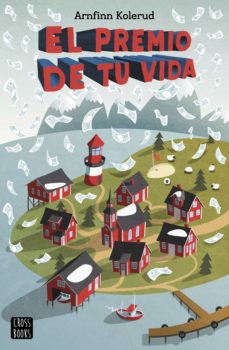 